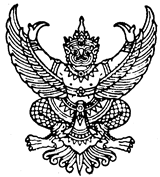 ประกาศมหาวิทยาลัยธรรมศาสตร์ เรื่อง อำนาจหน้าที่และการแบ่งหน่วยงานภายในส่วนงานของโรงพิมพ์มหาวิทยาลัยธรรมศาสตร์ พ.ศ. ๒๕๖๑.....................................................      	โดยที่เป็นการสมควรกำหนดอำนาจหน้าที่และการแบ่งหน่วยงานภายในส่วนงานของโรงพิมพ์มหาวิทยาลัยธรรมศาสตร์      	อาศัยอำนาจตามความในมาตรา ๓๙ แห่งพระราชบัญญัติมหาวิทยาลัยธรรมศาสตร์ พ.ศ. ๒๕๕๘ ประกอบข้อ ๑๓ ของข้อบังคับมหาวิทยาลัยธรรมศาสตร์ว่าด้วยการจัดตั้งและการแบ่งส่วนงานของมหาวิทยาลัยธรรมศาสตร์ พ.ศ. ๒๕๕๙ อธิการบดีโดยความเห็นชอบของสภามหาวิทยาลัยในการประชุมครั้งที่ 
๒/๒๕๖๑ เมื่อวันที่ ๒๖ กุมภาพันธ์ ๒๕๖๑ จึงออกประกาศไว้ดังนี้      	ข้อ ๑ ประกาศนี้เรียกว่า “ประกาศมหาวิทยาลัยธรรมศาสตร์ เรื่อง อำนาจหน้าที่และการแบ่งหน่วยงานภายในส่วนงานของโรงพิมพ์มหาวิทยาลัยธรรมศาสตร์ พ.ศ. ๒๕๖๑”      	ข้อ ๒ ประกาศนี้ให้ใช้บังคับนับถัดจากวันประกาศเป็นต้นไป     	ข้อ ๓ ให้แบ่งหน่วยงานภายในส่วนงานของโรงพิมพ์มหาวิทยาลัยธรรมศาสตร์ออกเป็น ๒ ฝ่ายดังนี้      	(๑) ฝ่ายบริหาร มีอำนาจหน้าที่ ดำเนินการด้านการจัดทำแผนและบริการฐานข้อมูล ด้านการบริหารยอดขายและส่งเสริมการขาย ด้านการตรวจและประเมินราคาค่าพิมพ์ ด้านการประชาสัมพันธ์และบริการลูกค้า ด้านงานระเบียบสารบรรณและธุรการ ด้านการบริหารงานบุคคลด้านการบริหารจัดการอาคารสถานที่และยานพาหนะ ด้านการเงินการบัญชีและงบประมาณ ด้านพัสดุครุภัณฑ์และการจัดซื้อจัดจ้างและปฎิบัติหน้าที่อื่นตามที่ได้รับมอบหมาย      	(๒) ฝ่ายผลิต มีอำนาจหน้าที่ ดำเนินการด้านการวางแผนการผลิต ด้านการจัดทำต้นฉบับและพิสูจน์อักษรด้านการออกแบบและจัดทำแม่พิมพ์ ด้านการควบคุมคุณภาพงานเตรียมพิมพ์ให้ได้มาตรฐาน ด้านการจัดเก็บข้อมูลต้นฉบับ ด้านการควบคุมการปฎิบัติงาน ด้านการพิมพ์ให้มีคุณภาพตามมาตรฐาน ด้านการวางแผนและประสานงานกระบวนการพิมพ์ ด้านการควบคุมและตรวจสอบคุณภาพงานพิมพ์ ด้านการควบคุมการผลิตงานให้ได้ตรงตามกำหนด ระยะเวลาและปฎิบัติหน้าที่อื่นตามที่ได้รับมอบหมาย    	ทั้งนี้ตั้งแต่บัดนี้เป็นต้นไป                                                                         ประกาศ ณ วันที่ ๒๓ มีนาคม พ.ศ. ๒๕๖๑                                                                               (รองศาสตราจารย์ เกศินี วิฑูรชาติ)                                                                                               อธิการบดี